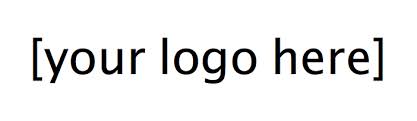 SampleBuilding Construction		 FINISHED		 OPEN		 DROP CEILINGCables Required			 FT-1		 FT-4		 FT-6Radio Transmitter			 IDENTIFIED		 NANote Location: 													Obstacles/ Concerns for Wiring InstallationNotes: __________________________________________________________________________________________________________________________________________________________________Shutoffs		 GAS: ____________	 WATER: ____________	 HYDRO MAIN: __________			 SPRINKLER: ____________	 HALON _______________ ACCESSIBILITY	 MARK PLANS/DRAWINGSInstaller: ______________________	Client: ____________________	Date: ___________		SignatureATC_H10_100PRODUCT PART # AND DESCRIPTIONLOCATION REVISION